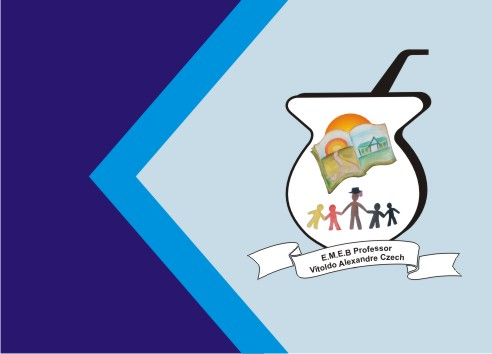 SEQUÊNCIA DIDÁTICA: ALFABETIZAÇÃO E MATEMÁTICA LÚDICA07/12/20 á 11/12/2020PROCEDIMENTO DE ENSINO: JOGO - MONTA FRASES.1° PASSO: RECORTE E MONTE OS DADOS.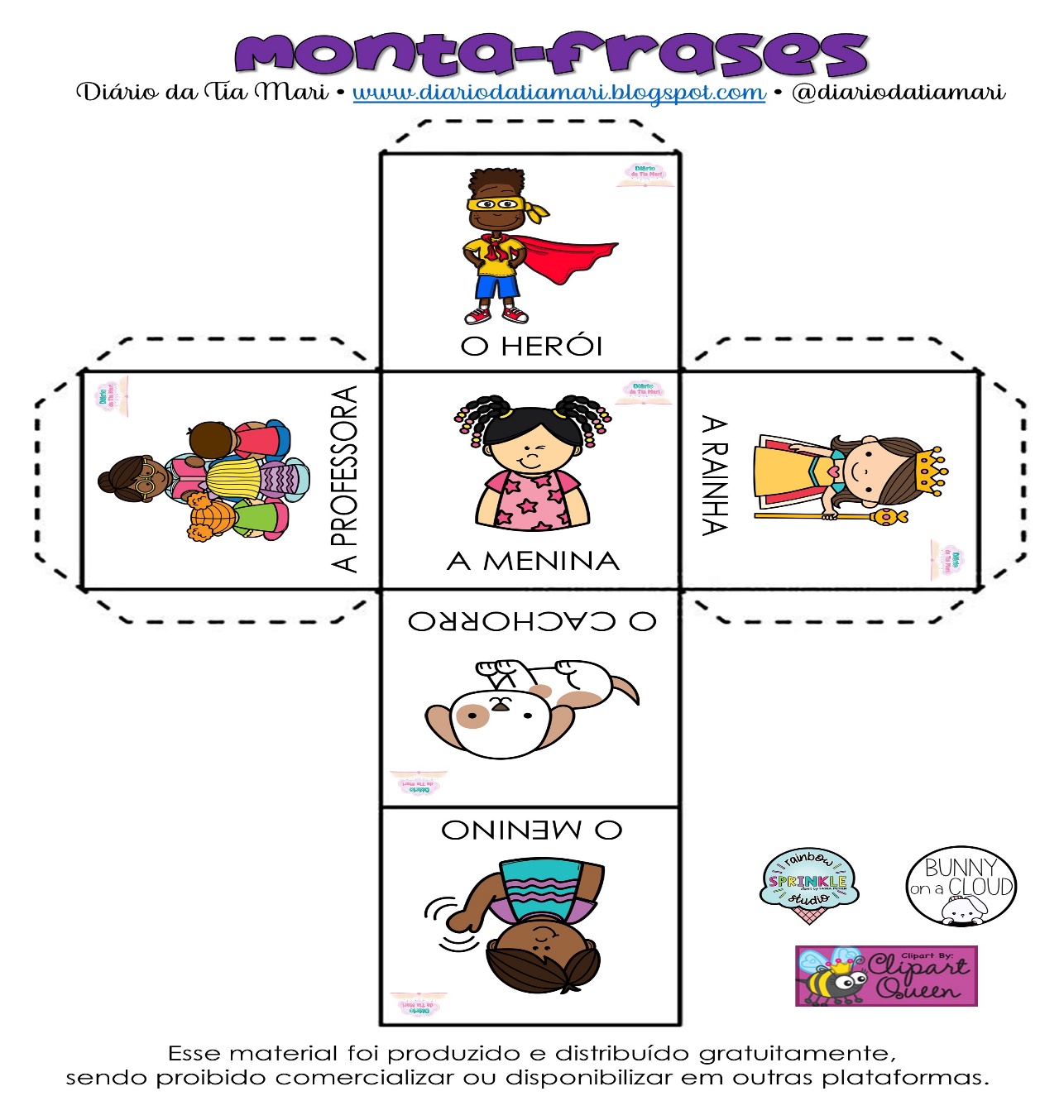 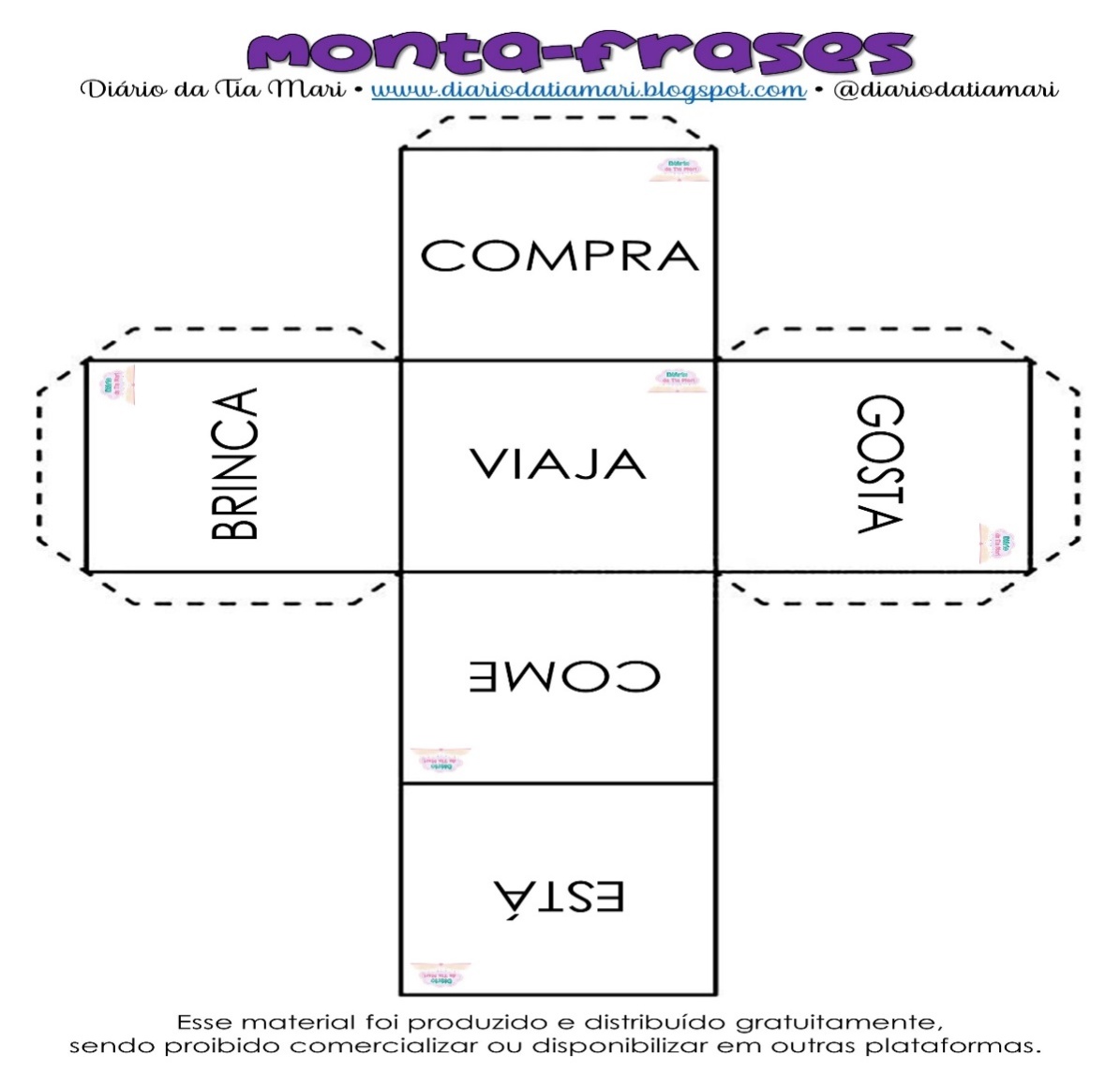 2° PASSO: JOGUE OS DADOS E OBSERVE QUAIS AS PARTES QUE CAIU DO DADO PARA FORMAR A FRASE.SE CAIR EM UMA PALAVRA QUE NÃO FAÇA SENTIDO COM A IMAGEM, JOGUE O DADO NOVAMENTE.DEPOIS ESCREVA O ÍNÍCIO DA FRASE, E FINALIZE ELA COM MUITA CRIATIVIDADE.EXEMPLO:A PROFESSORA GOSTA DE ENSINAR SEUS ALUNOS.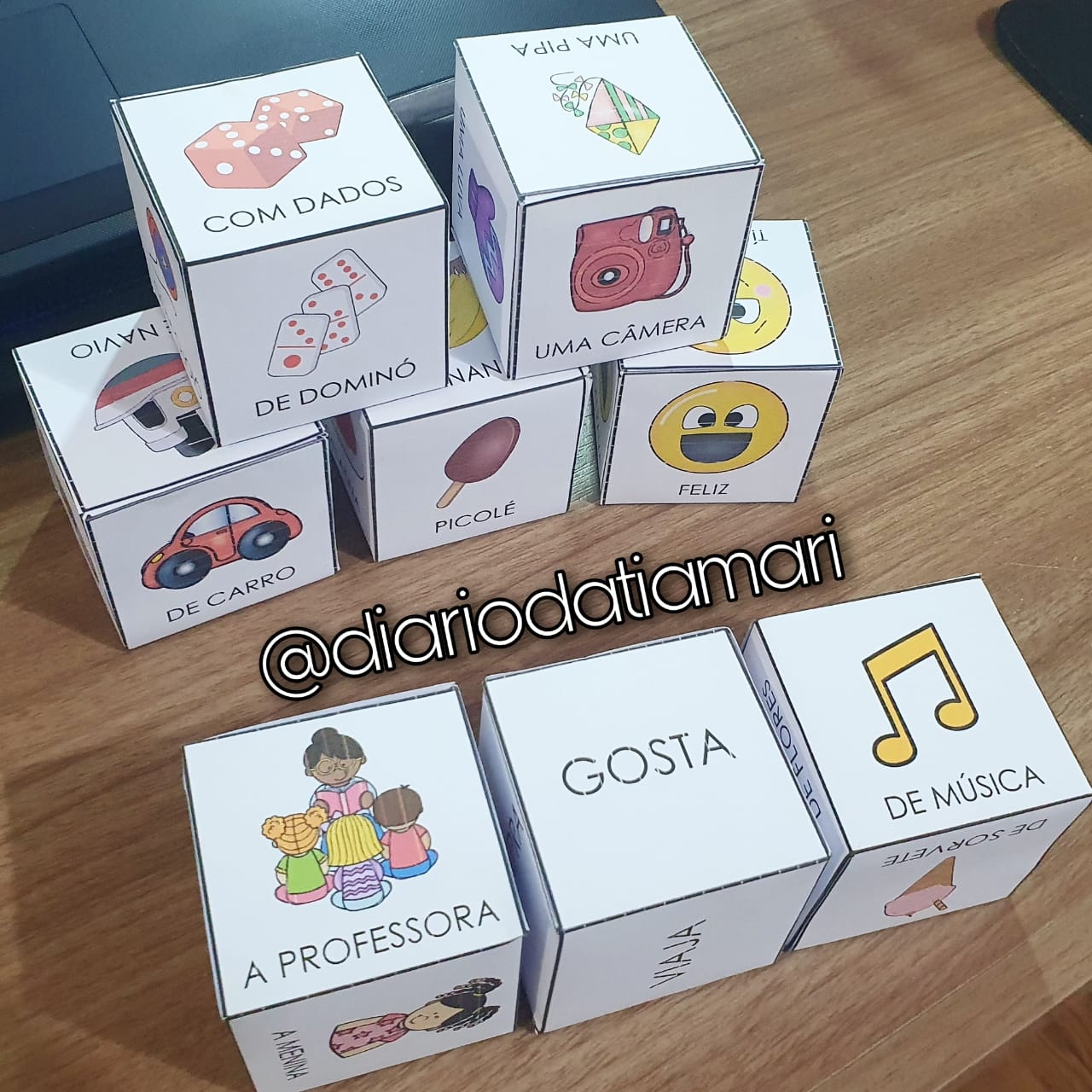 OBSERVE COMO MONTAR OS DADOS: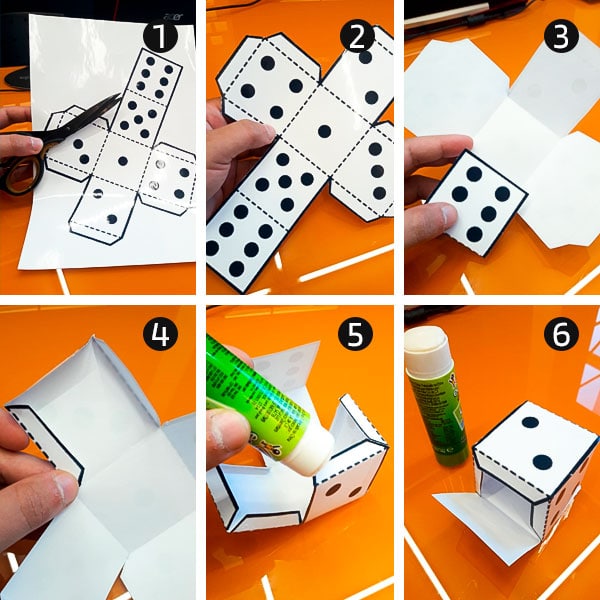                                                                                                                  BOA ATIVIDADE!